通 知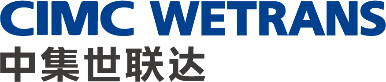 尊敬的客户：我司的预配舱单在线申报系统经过前期的测试和稳定运行，已经得到广大用户的积极参与和认可。为了更好的维护和完善系统功能，给客户提供更加便捷优质的服务，我司将自2015年2月16日起收取信息服务费：RMB30/票。为了保证贵司货物的正常申报，请提前对账户进行预充值，充值方式有两种：通过银行汇款至我司账户，汇款用途栏中请务必注明“出口信息服务费”，并及时将水单截图发送给我司财务联系人，以便我司及时确认后将费用充值到贵司传输账户名下。（具体充值查询说明会陆续发布在我司用户QQ群以及传输平台登陆首页--联通 http://61.181.252.146:12006/html/swpt/index，请关注）。我司相关汇款信息如下：公司名称： 中集世联达国际船务（山东）有限公司公司地址：青岛市香港中路12号丰合广场C区305税务登记号： 9137020274397691XW人民币帐号(RMB)：2455 0047 4822开户行： 中国银行山东省分行在我司柜台办理交费充值，并说明费用用途：出口信息服务费。财务联系人：孙晓琪联系电话：0532-55799766邮箱地址：xiaoqi.sun@cimcwetrans.com感谢对我司长期以来的支持，我们将一如既往的为您提供优质的服务！                             中集世联达国际船务（山东）有限公司                                               2022-9-16